Guided Notes: RocksRocks____________________ are any solid mass of mineral or mineral-like matter occurring naturally as part of our planet.Types of Rocks 1. ____________________ rock is formed by the crystallization of molten magma.2. ____________________ rock is formed from the weathered products of preexisting rocks that have been transported, deposited, compacted, and cemented.3. ____________________ rock is formed by the alteration of pre-existing rock deep within Earth (but still in the solid state) by heat, pressure, and/or chemically active fluids.The Rock CycleShows the interrelationships among the three rock types (igneous, sedimentary, and metamorphic)____________________ is molten material that forms deep beneath the Earth’s surface.____________________ is magma that reaches the surface.____________________ is a process in which rocks are broken down by water, air, and living things.____________________ is weathered pieces of Earth elements.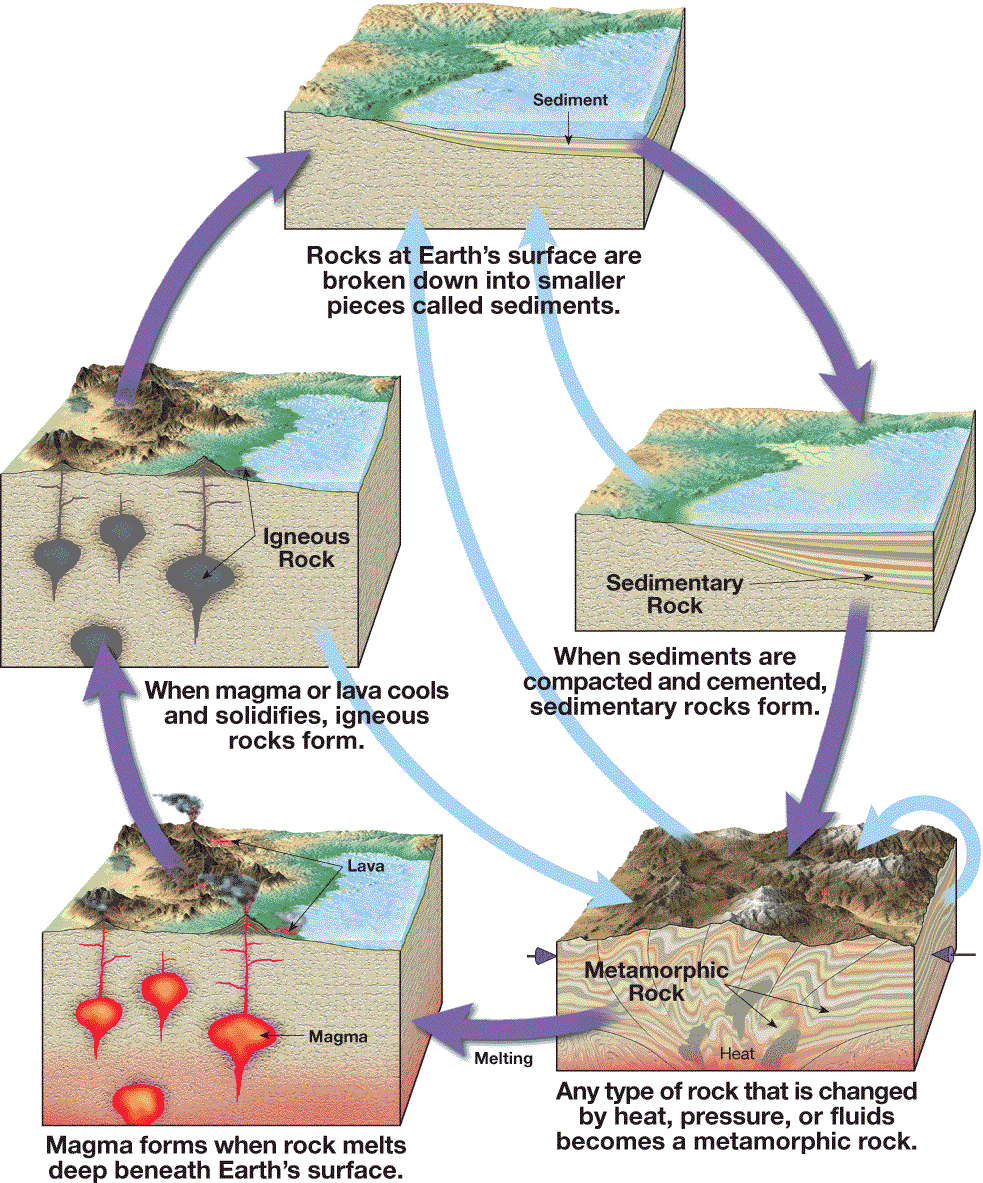 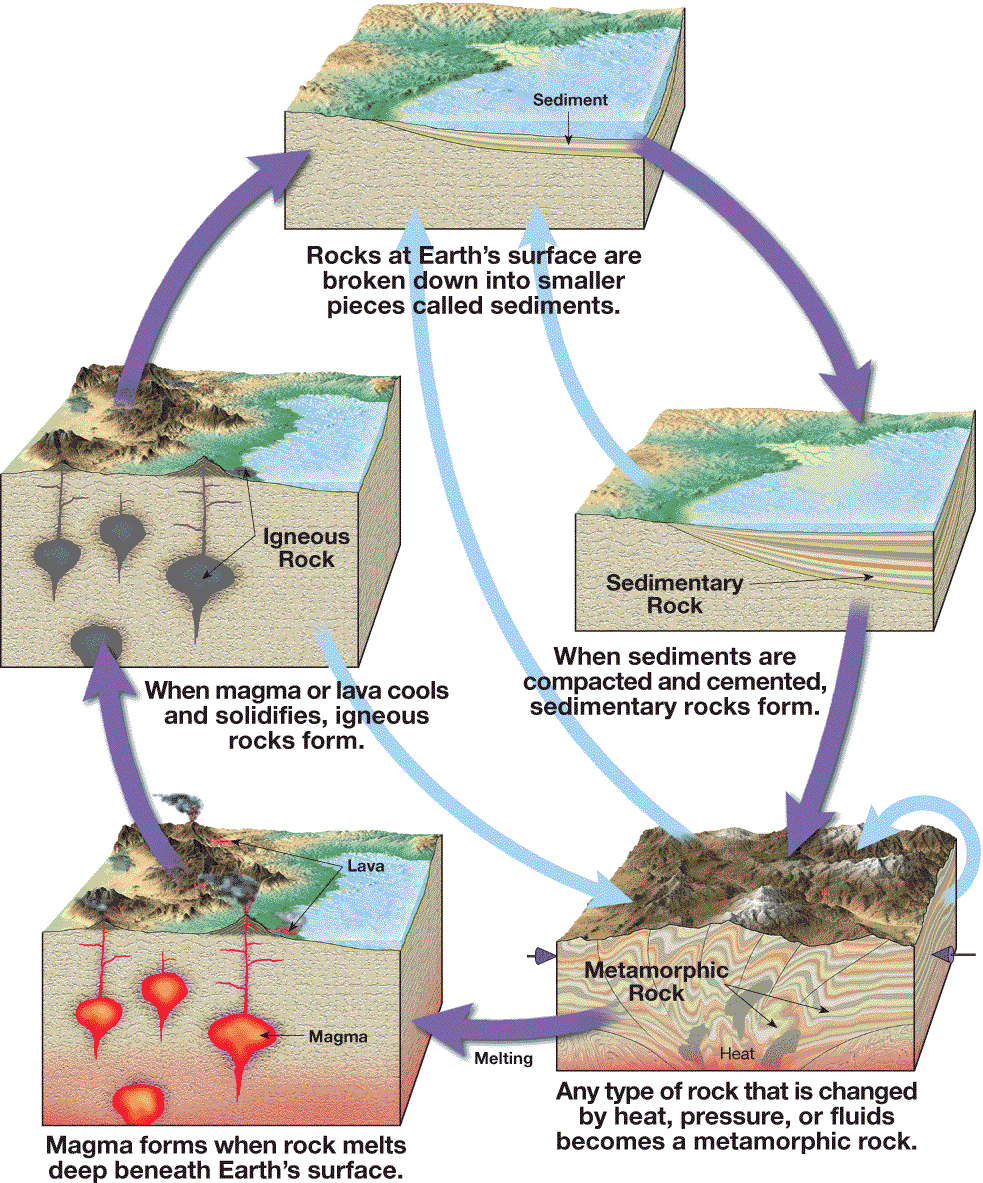 Energy That Drives the Rock CycleProcesses driven by heat from the Earth’s ____________________ are responsible for forming both igneous rock and metamorphic rock. Weathering and the movement of weathered materials are ____________________ processes powered by energy from the sun.External processes produce ____________________ rocks. Formation of Igneous Rocks1. ____________________ igneous rocks are formed when magma hardens beneath Earth’s surface.2. ____________________ igneous rocks are formed when lava hardens.Classification of Igneous Rocks- Igneous rocks can be classified based on their composition and texture.1. ____________________•  Coarse-grained texture is caused by ____________________ cooling resulting in larger crystals.•  Fine-grained texture is caused by ____________________ cooling resulting in smaller, interconnected mineral grains.•  Porphyritic texture is caused by different rates of cooling resulting in varied sized minerals.2. Composition•  Granitic composition rocks are made mostly of light-colored quartz and feldspar.•  Basaltic composition rocks are made mostly of dark-colored silicate minerals and plagioclase feldspar.•  Andesitic composition rocks are between granitic light-color minerals and basaltic composition dark-colored minerals.•  Ultramafic composition rocks are made mostly from iron and magnesium-rich minerals.Formation of Sedimentary RocksWeathering, Erosion, and Deposition•  ____________________ involves the weathering and the removal of rock.•  ____________________ occurs when an agent of erosion—water, wind, ice, or gravity—loses energy and drops sediments.Compaction and Cementation•  ____________________ is a process that squeezes, or compacts, sediments.•  ____________________ takes place when dissolved minerals are deposited in the tiny spaces among the sediments.Classification of Sedimentary Rocks- Two Main Groups1. ____________________ sedimentary rocks are composed of weathered bits of rocks and   minerals.•  Classified by particle size•  Common rocks include-  Shale (most abundant)-  Sandstone-  Conglomerate 2. Chemical sedimentary rocks form when dissolved substances precipitate, or separate, from water. Common rocks includelimestone—most abundant chemical rock microcrystalline quartz known as chert, flint, jasper, or agate evaporites such as rock salt or gypsumcoalFormation of Metamorphic Rocks____________________ means “to change form.”Most metamorphic changes occur at elevated temperatures and pressures.Conditions for formation are found a few kilometers below the Earth’s surface and extend into the upper mantle.Contact metamorphism occurs when magma moves into rock. Occurs near a body of ____________________Changes are driven by a rise in ____________________.Regional metamorphism results in large-scale deformation and high-grade metamorphism. Directed pressures and high temperatures occur during ____________________ building. Produces the greatest ____________________ of metamorphic rockAgents of Metamorphism ____________________Provides the energy needed to drive chemical reactions ____________________Causes a more compact rock with greater density Hydrothermal Solutions Hot ____________________ -based solutions escaping from the mass of magmaPromote recrystallization by dissolving original minerals and then depositing new onesClassification of Metamorphic Rocks1. ____________________ Metamorphic RockHas a banded or layered appearance2. ____________________ Metamorphic RockDoes not have a banded texture